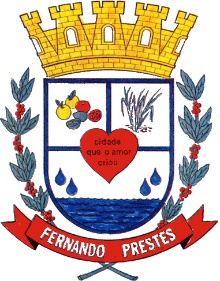 PERÍODO:de 19 a 23/04           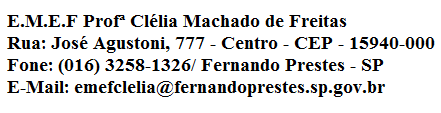 DISCIPLINA: ARTE 						Data: __/__/____PROFESSOR (A):ROGÉRIO CONTRERA RAMOSALUNO(A):_____________________________________________ _º ANO__ACESSAR O VÍDEO NO YOUTUBE PARA ASSISTIR AS AULAS DA SEMANA DE 19 A 23 DE ABRIL DO PROFESSOR  ROGÉRIOhttps://youtu.be/KQ6nkt7ExWIA linha 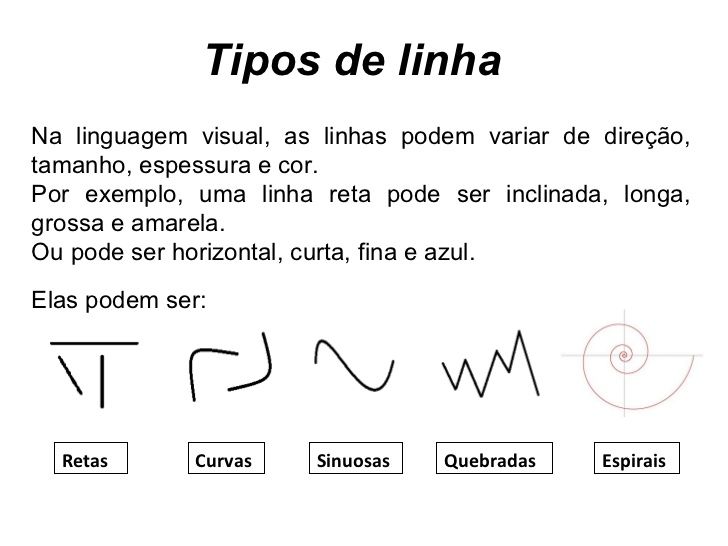 COMPLETE  AS LINHAS SEGUINDOAS FORMAS QUE FORAM INICIADAS AS FAIXAS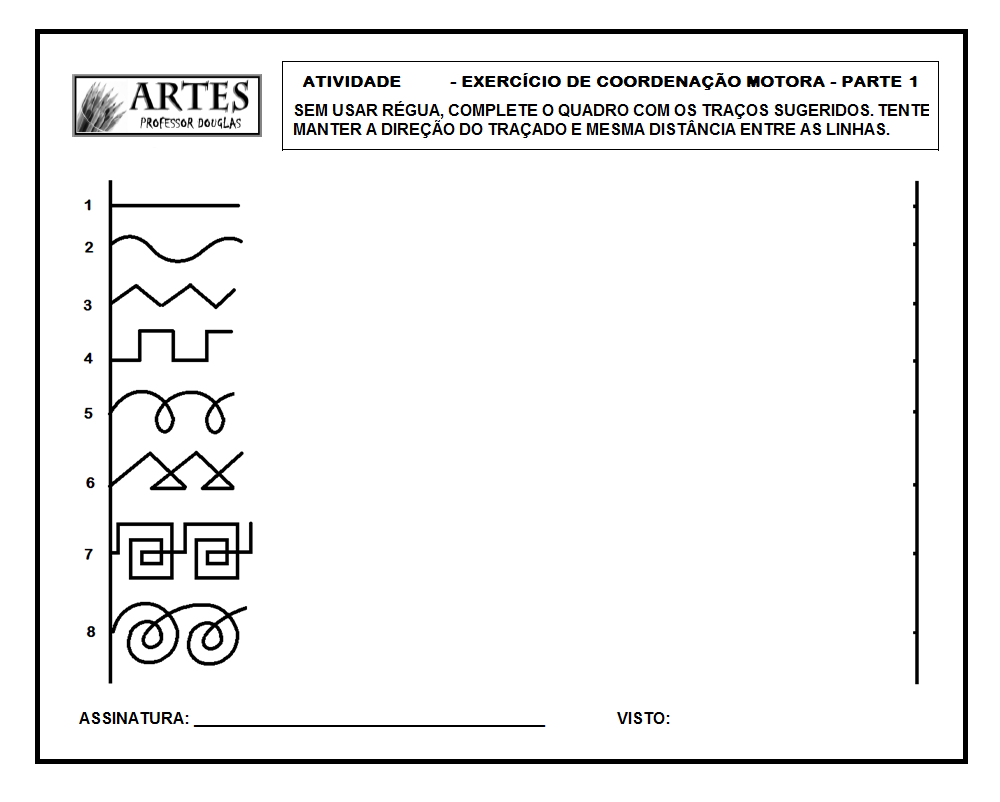 